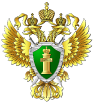 пресс-релизВступил в силу общероссийский запрет курения кальянов и электронных сигарет в заведениях общепитаВступили в силу изменения внесенные в Федеральный закон «Об охране здоровья граждан от воздействия окружающего табачного дыма и последствий потребления табака» от 23.02.2013 № 15-ФЗ, согласного которых, в помещениях, где оказывают услуги общепита, запрещено курить кальяны и потреблять никотинсодержащую продукцию. К устройствам ее потребления относятся в том числе электронные системы доставки никотина.Разъясняем, что в случае если не проконтролировать соблюдение запрета, то индивидуальным предпринимателям грозит штраф в размере от 30 тыс. до 40 тыс. рублей, юридическим лицам - от 60 тыс. до 90 тыс. рублей. И.о. прокурора районасоветник юстиции                                                                                    С.М. Маркаров